Учредитель БУ СО ВО «КЦСОН «Забота» 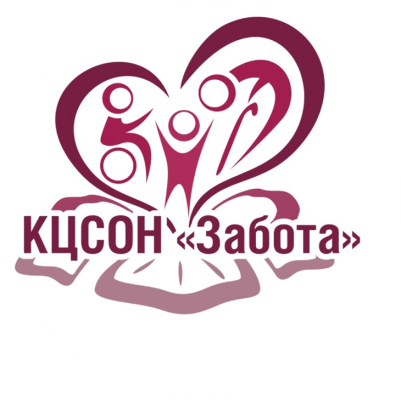 Департамент социальной защиты населения		 Вологодской области	Почтовый адрес:  160001, г. Вологда, ул. Благовещенская,9
                                                     Официальный сайт:  socium.gov35.ru
                                     E-mail:  depsoc@socium.gov35.ru
                                   Телефон:  (8172) 23-01-35
                                    Факс:  (8172) 23-01-36РЕЖИМ РАБОТЫпонедельник - пятница: 08.00 – 17.00перерыв: 12.30 – 13.30суббота, воскресенье - выходнойРындинНиколайЛьвовичНачальник департамента8 (8172) 23-01-362110МолодцоваСветланаСергеевнаНачальник управления по социальным вопросам, опеке и попечительству8 (8172)23-01-392134ПриёмнаяПриёмнаяПриёмнаяПриёмнаяПриёмнаяПриёмнаяПриёмнаяПриёмнаяГордина Анастасия СергеевнаКонсультант8 (8172)23-01-372110СпециалистыСпециалистыСпециалистыСпециалистыСпециалистыСпециалистыСпециалистыСпециалистыПоличева Анна ВладимировнаГлавный консультант8 (8172)23-01-372123